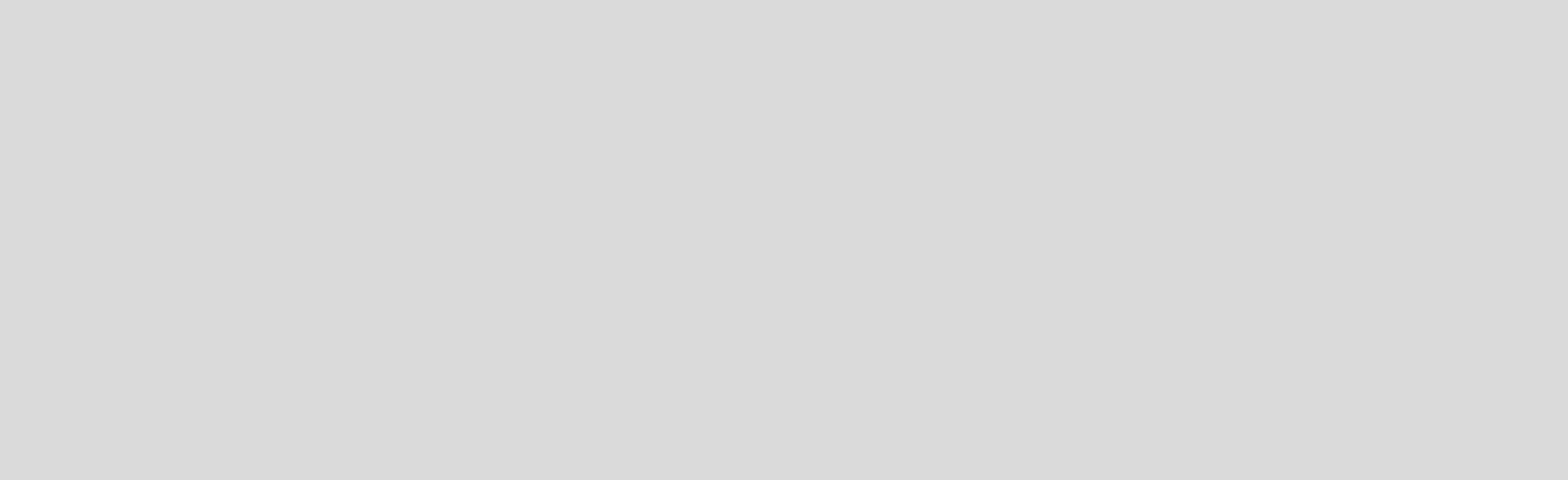 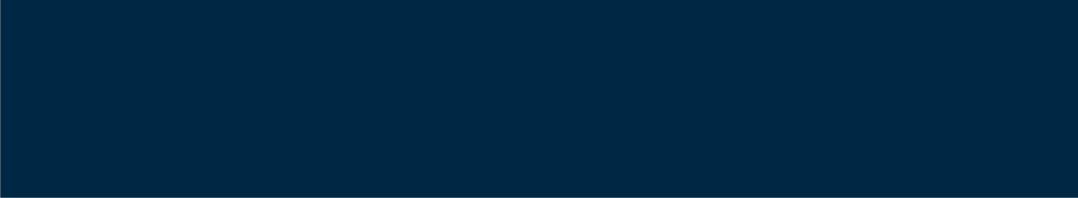 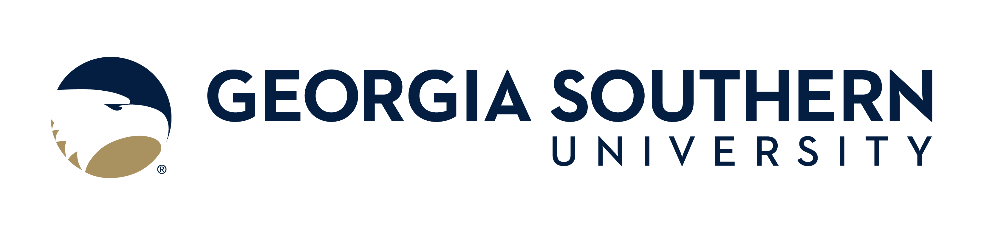 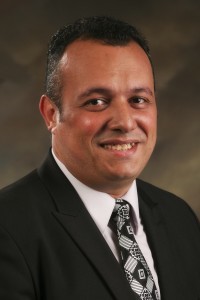 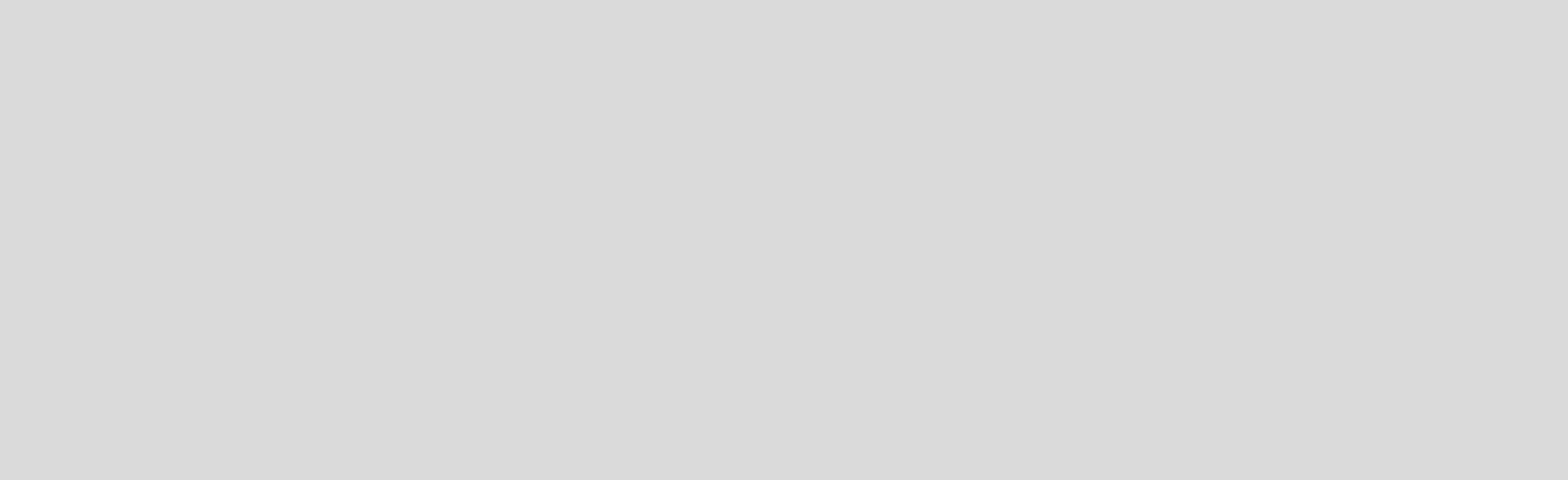 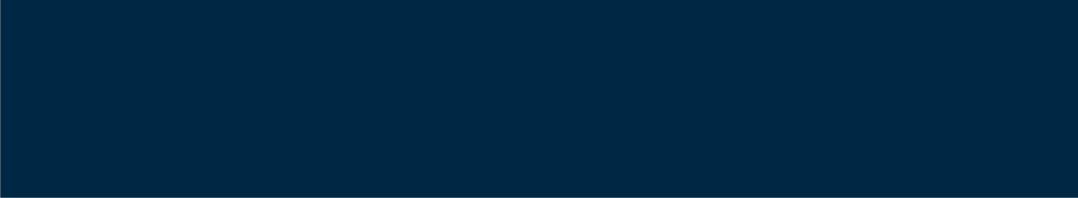 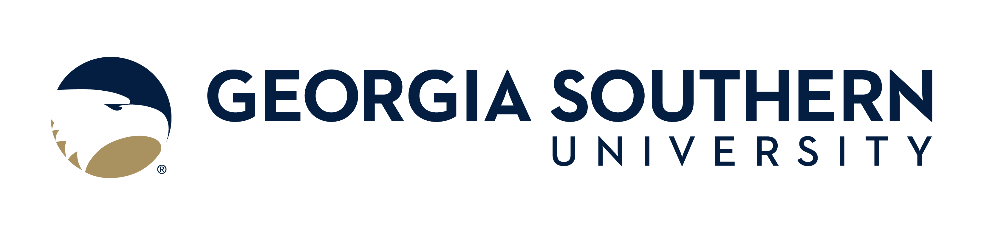 Song Wang, Visiting Assistant ProfessorDepartment of Civil Engineering and ConstructionP.O. Box 8077 • Statesboro, GA 30460 • (912) 478-6605 • swang@georgiasouthern.edu▼ EducationPh.D. in Structural Engineering, Missouri University of Science and Technology, 2018M.S. in Structural and Earthquake Engineering, State University of New York at Buffalo, 2012B.S. in Civil Engineering, Shandong University of Science and Technology, China, 2010▼ Teaching Expertise/CoursesDr. Wang’s teaching expertise include Structural Engineering, Steel and Concrete Design, Construction Graphics, and Surveying.▼ Research ExpertiseDr. Wang’s research interests include Fiber-reinforced polymer (FRP), Durability of FRP composite structures, Concrete and steel members reinforced with FRP, and Numerical modeling▼ Sample PublicationsWang, S. and ElGawady, M. (2019), “Effects of Hybrid Water Immersion, Environmental Exposures and Axial Load on the Mechanical Properties of Concrete- Filled Epoxy-based Glass Fiber Reinforced Polymer Tubes.” Construction and Building Materials, volume 194, pages 311-321.Wang, S. and ElGawady, M. (2019), “Durability of hollow-core GFRP-concrete-steel Columns under Severe Weather Conditions.” Journal of Composites for Construction, volume 23, issue 1.Wang, S. and ElGawady, M. (2018), “Effects of Combined Environmental Exposures and Axial Load on CFFT.” Construction and Building Materials, volume 184, pages 524- 535.Wang, S., ElGawady, M. (2019), “Durability Performance of Epoxy-based and Polyester-based CFFTs Subjected to Harsh Weather Exposure and Axial Load.” In: Transportation Research Board, TRB 2019, Washington, D.C., United States.Wang, S., ElGawady, M. (2018), “The Influences of Mechanical Load on Concrete- Filled FRP Tube Cylinders Subjected to Environmental Corrosion.” In: Taha M. (eds) International Congress on Polymers in Concrete (ICPIC 2018), ICPIC 2018, Springer, Cham.▼ Grants/Funded Projects